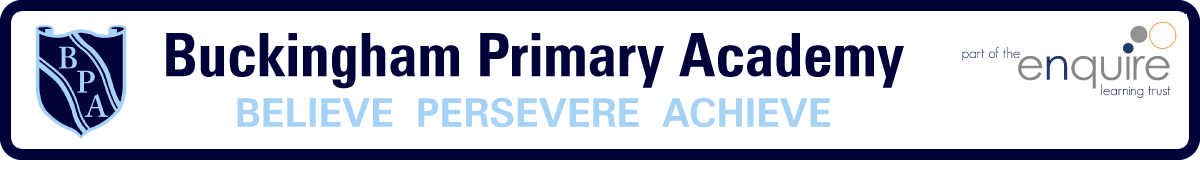 Computing approach